УВАЖАЕМЫЕ РОДИТЕЛИ, БЕРЕГИТЕ ЖИЗНЬ И ЗДОРОВЬЕ ВАШИХ ДЕТЕЙ!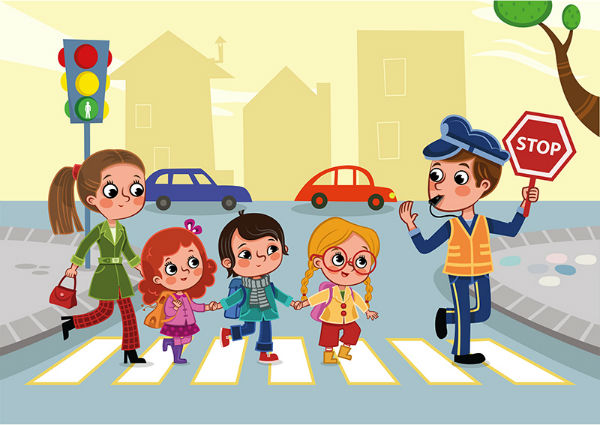 ПОМНИТЕ:как только ребенок научился ходить, его нужно обучать правильному поведению на дороге;малышам до пяти лет особенно опасно находиться на дороге, поэтому с ними всегда должны быть взрослые;маленькие дети не думают об опасности, когда выбегают на дорогу, поэтому необходимо следить за ними;детям нельзя играть возле дороги, особенно с мячом;во избежание несчастных случаев детей нужно учить ходить по тротуарам лицом к автомобильному движению;старших детей необходимо научить присматривать за младшими;научите ребенка безопасному поведению при езде на велосипеде;надевайте детям на голову шлемы и другие приспособления для защиты при езде на велосипеде;не сажайте детей на переднее сидение машины;при перевозке ребенка на автомобиле. используйте специальное кресло и ремни безопасности.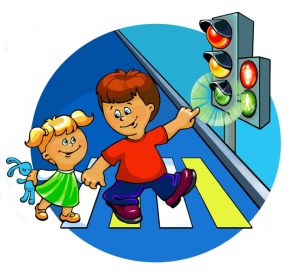 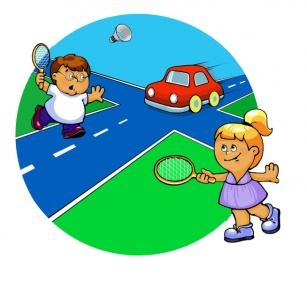 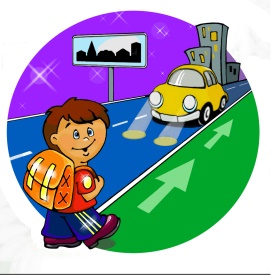 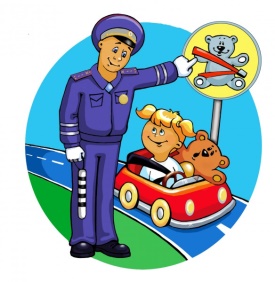 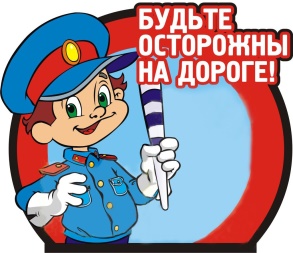 УЧИТЕ ДЕТЕЙ ПРАВИЛАМ ДОРОЖНОГО ДВИЖЕНИЯМБДОУ «Детский сад «Сказка» города Николаевска» Николаевского муниципального района Волгоградской области«Безопасность детей на дороге»/советы для родителей по предупреждению дорожно-транспортного травматизма/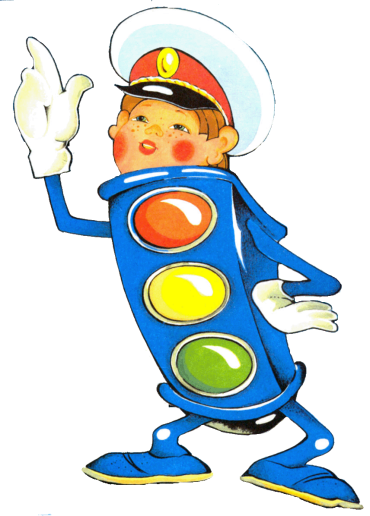 Подготовили:воспитатель I квалификационной категорииКутепова Наталья Владимировнавоспитатель:Колесниченко Светлана Николаевнаг. Николаевск2017 годПОЧЕМУ ДЕТИ ПОПАДАЮТ В ДТП?/физиологические и психологические особенности/1. Дети быстро запоминают Правила дорожного  движения и так же быстро их забывают.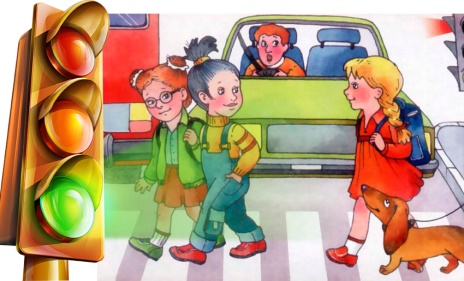 2. Торопясь домой или на важную встречу, взрослые часто нарушают ПДД и забывают, что показывают детям неправильный образец поведения.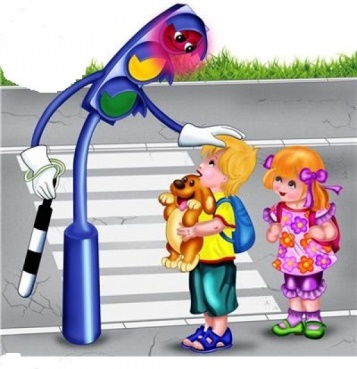 3. У детей, особенно у мальчиков, потребность в движении преобладает над осторожностью, и дети в игре забывают об опасности.4. Сектор обзора периферийного зрения у детей на 15-20% уже, чем у взрослого человека. Когда ребенок смотрит вперед, машины справа и слева остаются для него невидимыми.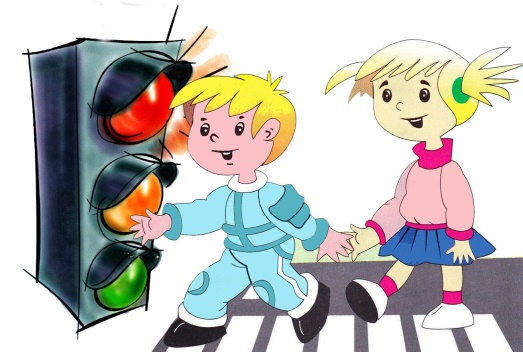 5. Дошкольник намного медленней оценивает ситуацию, чем взрослый. Например, чтобы определить, стоит или движется машина, взрослому необходима четверть секунды, а ребенку - 4 секунды.6. Маленький рост: водителю сложнее заметить маленького пешехода; короткий шаг – длительное пребывание в зоне риска; центр тяжести расположен выше, во время бега ребенку сложно остановиться, но проще потерять равновесие и упасть.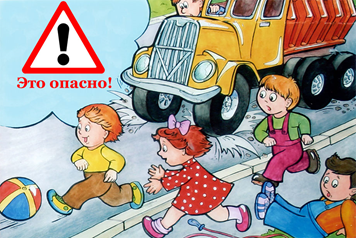 7. По данным физиологов, ребенок с опозданием реагирует на сигнал взрослого, так как не сразу слышит информацию.8. Мозг ребенка не в состоянии сосредотачиваться более чем на одном объекте, и зачастую внимание дошкольника устремлено на более интересный для него объект.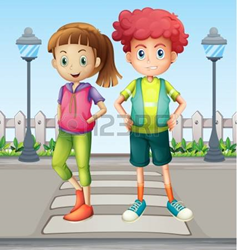 9. Ребенок по-разному реагирует на разные транспортные средства: с опаской относится к большим грузовым машинам и недооценивает опасность легковых автомобилей, мотоциклов и велосипедов.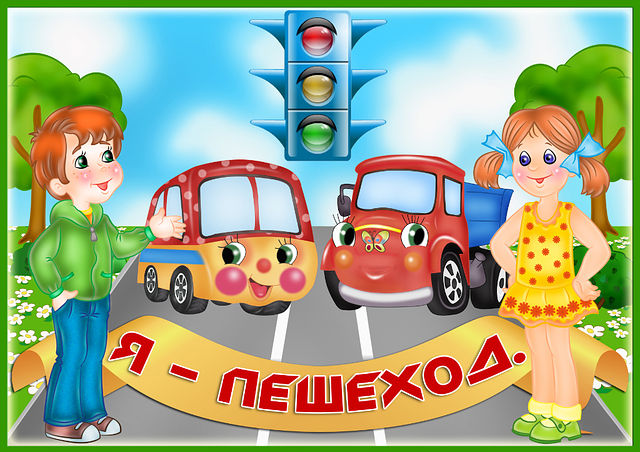 